Муниципальное бюджетное дошкольное образовательное учреждение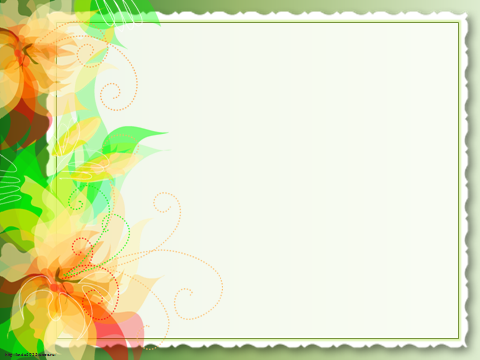 «Детский сад № 78 «Полянка»«Будь здоров!»здоровьесберегающий проект, реализуемый в тесном сотрудничестве с семьями воспитанников  Выполнила: Гридина Вера Александровна,воспитатель первой квалификационной категорииПрокопьевск 2016СодержаниеПаспорт проекта                                                                                                       3 Аналитическая справка                                                                                            4Концепция                                                                                                                 6Тематический план образовательной деятельности по                здоровьесбережению и обеспечению безопасности дошкольников                    8                                                               Структура проекта                                                                                                    17Критерии оценки образовательной деятельности по здоровьесбережению и обеспечению безопасности дошкольников                                                            19Список литературы                                                                                                    22Паспорт проектаАналитическая справкаЗдоровьесберегающий педагогический процесс ДОУ – процесс воспитания и обучения детей дошкольного возраста в режиме здоровьесбережения и здоровьеобогащения; процесс, направленный на обеспечение физического, психического и социального благополучия ребенка. Здоровьесбережение и здоровьеобогащение – важнейшие условия организации педагогического процесса в ДОУ. Мной используются следующие приемы: 1. Защитно – профилактические (личная гигиена и гигиена обучения). 2. Компенсаторно – нейтрализующие (физкультминутки, оздоровительная, пальчиковая, дыхательная гимнастика, самомассаж и т.д.) 3. Стимулирующие (элементы закаливания, фитотерапии). Применение разнообразных здоровьесберегающих технологий в ДОУ. В практической деятельности я применяю различные методы и приемы здоровьесберегающих технологий, и использую их в образовательно – развивающей работе на разных этапах совместной и непосредственной деятельность с детьми. Подготовила и пользуюсь следующими методическими разработками:      1. Комплекс дыхательных упражнений для часто болеющих детей.  Дыхательные упражнения улучшают полноту речевого дыхания, ритмику организма, развивают самоконтроль и произвольность. В каждое занятие включается упражнения с использованием различных игровых материалов. Использую в ходе гимнастики после дневного сна, на занятиях, как часть физминутки, в различных видах совместной деятельности. По мере овладения упражнениями детьми добавляются новые.     2.  Для развития  мелкой  моторики мной  разработан проект «Ловкие пальчики».   Разработана «Картотека упражнений по развитию мелкой моторики». В процессе совместной деятельности использую упражнения, во время которых движения сочетаются со словом, естественно и ненавязчиво воспитывается поведение детей, развивается мышечная активность, корригируются недостатки речи, активизируется имеющийся словарный запас.   Использую разнообразные тренажеры: шнуровки; застегивание пуговиц,   нанизывание бусин  на шнур. Большой интерес у детей вызывает массажер Су-Джок – это высокоэффективный, универсальный, доступный и абсолютно безопасный метод самооздоровления   путем воздействия на активные точки, расположенные на кистях.Основные задачи: - снять усталость и напряжение; - внести эмоциональный заряд; - совершенствовать общую моторику; - выработать четкие координированные действия во взаимосвязи с речью.    Использую в ходе гимнастики после дневного сна, на занятиях, как часть физкультминутки, в различных видах совместной деятельности.      3. Глазодвигательные упражнения - позволяют расширить поле зрения, улучшить восприятие. Однонаправленные и разнонаправленные движения глаз, развивают межполушарное взаимодействие и повышают энергетику организма. Выполнять упражнения помогает «солнечный зайчик», использую зеркальце.   Глазодвигательные упражнения применяются, как часть физкультминутки.      4. Кинезиологические упражнения - Направлены на формирование и развитие межполушарного взаимодействия. В работе с детьми используют комплекс кинезиологических упражнений: «Колечко», «Кулак – ребро – ладонь», «Пальчики обеих рук здороваются», «Замок». В ходе систематических занятий  с использованием кинезиологических упражнений   у ребенка исчезают явления дислексии (нарушения письма), развиваются межполушарные связи, улучшается память и концентрация внимания.     5. Развитие основных движений органов артикуляционного аппарата проводится в форме артикуляционной гимнастики.     6. Релаксация - в зависимости от состояния детей, использую спокойную классическую музыку, звуки природы. Использую в ходе гимнастики после дневного сна, на занятиях - как часть физкультминутки, в различных видах совместной деятельности.Вывод: Внедрение здоровьесберегающих технологий способствует воспитанию интереса ребёнка к процессу обучения, повышает познавательную активность и, самое главное, улучшает психоэмоциональное самочувствие и здоровье детейКонцепция Данный проект построен с учетом следующих принципов: - принцип научности - подкрепление всех проводимых мероприятий,направленных на укрепление здоровья, научно обоснованными  методиками;- принцип активности и сознательности - поиск новых, эффективныхметодов и целенаправленной деятельности по здоровьесбережению детей;- принцип комплексности и интегративности – решение здоровьесберегающих и профилактических задач в системе всего  образовательного процесса и всех видов деятельности;-принцип   преемственности - поддержание связей между возрастными категориями, учет   разновозрастного развития и состояния здоровья;- принцип  результативности и гарантированности - реализация прав ипотребностей детей на получение необходимой медико-психолого-педагогической помощи и поддержки, гарантия положительного результатанезависимо от возрастной категории детей и уровня их физическогоразвития.Основные этапы проекта: 1 этап - организационный:- изучила передовой психолого-педагогический опыт по здоровьесбережениюдетей;- составила схемы взаимодействия с узкими специалистами;- систематизировала материал:«Беседы о ЗОЖ»,«Пальчиковые игры»,«Игровой массаж»,«Артикуляционная гимнастика»,«Элементы дыхательной гимнастики»,«Игры с элементами психогимнастики»,демонстрационный материал (в электронном виде);- разработала рабочую программу по  направлению «Здоровье»;-провела диагностику по образовательной области «Физическое воспитание»;- проанализировала результаты диагностики .  2 этап – основной (практический). На втором этапе  проводится следующая работа:- активно внедряются  здоровьсберегающие технологии -1) в ходе организованной образовательной деятельности (НОД, развлечения, индивидуальная работа, подгрупповая работа):- «беседы о ЗОЖ»,- «игры с элементами психогимнастики»- «пальчиковые игры»- «артикуляционная гимнастика»,- «игровой массаж»;- «элементы дыхательной гимнастики».2) Я, как воспитатель, использую здоровьсберегающие технологии:- при проведении режимных моментов: подвижные игры на прогулке,игровой массаж после дневного сна;- развитие общей моторики - при организации двигательного режима.3) Совместно с инструктором по физической культуре, воспитателем имузыкальным руководителем проводится утренняя гимнастика, гдеиспользуются элементы дыхательной гимнастики.4) Совместно с музыкальным руководителем на музыкальных занятияхорганизуется двигательный режим, используется артикуляционная гимнастика.  3 этап – заключительный      Включает диагностику и коррекцию  физической подготовленности детей, изучение заинтересованности  и уровня включенности семьи в реализацию данного проекта. Использую анкетирование, спортивные мероприятия, организую недели здоровья и безопасности. Тематический план образовательной деятельности по                здоровьесбережению и обеспечению безопасности дошкольниковСентябрь Тема: «Тело человека»Октябрь    Тема: " Знакомство с трудом медсестры"Ноябрь     Тема:"Скелет человека"ДекабрьТема:"Питание человека"ЯнварьТема: "Личная гигиена человека"ФевральТема: "Внутренние органы человека"МартТема: "Природа родного края"АПРЕЛЬТема:  " Опыты  с  водой"МАЙТема: " ПРАВИЛА ДОРОЖНОГО  ДВИЖЕНИЯ"Структура проектаI этап – аналитический
Цель: анализ условий, созданных в ДОУ, выявление проблем, прогнозирование результатов работы с целью определения основной концепции проекта и направлений работы.
• Информационно-аналитическая деятельность:
— анализ состоянию здоровья детей;
— анализ развития двигательных навыков детей;
— оценка организационных и материально – технических условий ДОУ;
— формирование информационного банка данных по здоровому образу жизни (анализ психолого–педагогической и методической литературы по вопросам здоровьесбережения).
 II этап – практический   
Цель: Разработка системы работы по здоровьесбережению в ДОУ  • Планово-прогностическая деятельность:
Комплекс мероприятий, обеспечивающие реализацию проекта:
— разработка системы единого здоровьесберегающего пространства в детском саду и семье для эффективной организации оздоровительной работы с дошкольниками;
— разработка модели системы по здоровьесбережению  — разработка методических рекомендаций;  — систематизация взаимодействия с социальными партнерами с целью повышения интереса к спорту и здоровому образу жизни;
— разработка системы мониторинга промежуточных и итоговых результатов реализации проекта.III этап – основной 
Цель: Организация эффективной системы взаимодействия участников  образовательного процесса.
• Организационная деятельность:
 Педагогическое просвящение педагогов и родителей по проблеме использования эффективных технологий в сфере здоровьесбережения и формирования стратегии здорового образа жизни.
— разработка перспективных планов работы с педагогами и родителями;
— подготовка методических материалов по обучению воспитанников и родителей современным подходам к сохранению здоровья;
— организация сотрудничества с  социальными институтами;IV этап – заключительный
Цель: Подвести итоги работы в проекте, проанализировать полученные результаты деятельности, определить перспективы на будущее.
— использование активных форм методической работы: тренинги, педагогический самоанализ деятельности педагогов, решение проблемных ситуаций;
— мониторинг комплексной оценки уровня знаний детей, анкетирование педагогов, опрос родителей
— подведение итогов проекта.Критерии оценкиИсходя из целей и задач, подобранных диагностических методик предложены следующие критерии оценивания: - устойчивость интереса, который проявляется к правилам здоровьесберегающего и безопасного поведения; - самостоятельность проявления здоровьесберегающей компетентности в разных видах детской деятельности и поведении; -  осознание себя, своих желаний и потребностей, стремление к самооценке;  направленность на выполнение элементарных трудовых процессов, полезных для здоровья, его укрепления и сохранения; -  применение ребенком здоровьесберегающих знаний, умений и навыков в жизни; - актуализация здоровьесберегающих знаний, умений и навыков в конкретной жизненной ситуации; -  решение задачи, содействующее сохранению собственного здоровья; - самостоятельность решения. Наличие выделенных проявлений в поведении ребенка свидетельствует о его правильном отношении к здоровью и здоровому образу жизни. Высокий уровень. Ребенок проявляет интерес к здоровью, интересуется содержанием бесед, игр и других форм взаимодействия со взрослыми и сверстниками, посвященных здоровью, здоровому образу жизни. Интерес проявляется как в организованных взрослым видах деятельности, так и в самостоятельной детской деятельности. В ходе бесед и решений диагностических проблемных ситуаций и дидактических игр ребенок дает адекватные ответы и предлагает адекватные решения, удовлетворен предлагаемыми решениями. И решения, и ответы на вопросы ребенок готов прокомментировать, объяснить. Дошкольник обладает здоровьесберегающей эрудицией, в процессе взаимодействия со взрослым показывает глубину и полноту соответствующих знаний, умений, навыков. Демонстрируемые ребенком знания, умения, навыки закреплены и отражаются в его опыте, самостоятельно проявляются в его поведении и жизнедеятельности. Не существует разрыва между знаниями, умениями, навыками и реальным поведением дошкольника. Средний уровень. Ребенок проявляет интерес к здоровью, интересуется содержанием бесед, игр и других форм взаимодействия со взрослыми и сверстниками, посвященных здоровью, здоровому образу жизни. Интерес ребенка проявляется исключительно в организованных для него взрослым видах деятельности. В ходе бесед и решений диагностических проблемных ситуаций и дидактических игр ребенок чаще всего дает адекватные ответы и предлагает адекватные решения. Допускает ошибки или решает некоторые задачи неадекватно, неадекватными способами, не всегда удовлетворен своими решениями. И решения, и ответы на вопросы чаще всего ребенок не готов прокомментировать, объяснить, испытывает затруднения. Частично демонстрируемые ребенком знания, умения, навыки закреплены и отражаются в его опыте, проявляются в его поведении и жизнедеятельности самостоятельно и с помощью педагога. Но чаще всего знания, умения, навыки глубже, полнее и качественнее, чем реальное поведение дошкольника, имеют тенденцию не отражаться в нем (знаю, но не делаю; знаю, но не переношу в свою жизнь, не применяю в конкретных ситуациях). Низкий уровень. Ребенок не проявляет интереса к здоровью, не интересуется содержанием бесед, игр и других форм взаимодействия со взрослыми и сверстниками, посвященных здоровью, здоровому образу жизни, или имеет неустойчивый слабый интерес, который проявляется только в индивидуальном взаимодействии педагога с ребенком и требует постоянной активизации и направленности через специально организованные виды детской деятельности. В ходе бесед и решений диагностических проблемных ситуаций и дидактических игр ребенок чаще всего дает неадекватные ответы и предлагает неадекватные решения. Допускает серьезные ошибки. И свои решения, и ответы на вопросы прокомментировать, объяснить отказывается. Демонстрируемые ребенком неадекватные знания, умения, навыки закреплены и отражаются в его опыте, проявляются в его поведении и жизнедеятельности.   Относительно уровней отношения родителей и педагогов к проблеме позволяет выделить группы: Высокий уровень.  Взрослый ведет здоровый образ жизни, умеете жить. При этом хорошо организован режим работы и эффективного отдыха, что, безусловно, положительно сказывается на результатах деятельности, ее плодотворности. Не бойтесь, что регламентированность вашей жизни придаст ей монотонность. Напротив, сбереженные силы и здоровье сделают ее разнообразной и интересной, откроют новые потенции вашего организма. Средний уровень. По анализу Вы близки к идеалу, хотя пока не достигли его. Во всяком случае, вы уже овладели искусством восстанавливать свои силы и при самой авральной работе. Важно, чтобы ваша профессиональная деятельность и личная жизнь и впредь оставались уравновешенными, без каких-либо потрясений. Но у вас есть еще резервы для повышения результативности за счет более разумной организации профессиональной деятельности с учетом ваших индивидуальных особенностей. Низкий уровень. Показатели низкие, ваш образ жизни нельзя назвать здоровым, скорее хаотичным. Если вы будете продолжать и дальше жить в таком режиме, то ваши шансы дожить до пенсии в добром здравии невелики. Задумайтесь над результатами анкетирования и сделайте правильные выводы! У вас есть все предпосылки к тому, чтобы изменить вредные привычки, оздоровиться. Критический уровень. Вы и здоровый образ жизни несовместимы! Вполне возможно, что вы уже жалуетесь на некоторые недомогания, особенно сердечно- сосудистой, нервной систем. Ваш образ жизни — вредный! Именно он становится причиной ваших неудач в личной и профессиональной жизни. Пожалуйста, не останьтесь равнодушным к результатам анкетирования и найдите в себе силы преодолеть неправильное отношение к здоровью и здоровому образу жизни, верните себе здоровье, станьте успешным! Помните, что помочь ребенку быть здоровым может только здоровый педагог!Список литературы1. Гунн, Г. Современные технологии проблемы охраны здоровья.[Текст]: учебное пособие/  Г.М.Гунн.  – СПб.2000.- 192с.2. Картушина, М. Праздники здоровья для детей 5-6 лет. [Текст]: сценарии для ДОУ/  М.Ю. Картушина - М.: ТЦ Сфера, 2010.- 128с.3. Картушина, М. Зеленый огонек здоровья. [Текст]: методическое пособие/  М.Ю. Картушина - Архангельск, 2000.- 108с.4. Лободин, В. В стране здоровья. [Текст]: программа эколого – биологического воспитания дошкольников/ В.Т. Лободин , А.Д. Федоренко,  Г.В. Александрова - М.: Мозаика – Синтез, 2011. – 80с.5. Маханева, М. С физкультурой дружить – здоровым быть. [Текст]: методическое пособие/ М.Д. Маханева – М.: ТЦ Сфера, 2009. – 240с.6. Соломенникова, О. Экологическое воспитание в детском саду. [Текст]: программа и методические рекомендации/ О.А.Соломенникова. М.: Мозаика – Синтез, 2008. – 112с.Разработчик проектаГридина Вера Александровна, воспитательИсполнители  проекта Дети, родители, педагогический коллектив МБДОУ Тип проектаДолгосрочный, реализуется в течение годаСрок реализацииСентябрь 2016 г. - август 2017г.Цели  проекта1. Осознание всеми участниками образовательного процесса значимости сохранения и укрепления здоровья дошкольника2. Формирование у дошкольника осмысленного отношения к здоровому образу жизни.Задачи проектаЗадачи:1. Пропаганда здорового образа жизни2. Развитие потребности ребенка в знаниях о себе, своем здоровье, безопасном поведении3. Повышение компетентности родителей в вопросах физического развития, здоровья детей и обеспечения безопасности дошкольниковЗаконодательная база для разработки  проекта- Конвенция по правам ребенка, ст. 6, п.1,2, ст.19;- Конституция РФ, ст.41, п.3;- Федеральный закон «Об основных гарантиях прав ребенка в РФ» 24.07.98 № 124-ФЗ;- Гражданский кодекс РФ, гл.59, ст.1064 «Общие основания ответственности за причинение вреда», ст.1065 «Предупреждение причинения вреда»;- Семейный кодекс РФ, раздел 4, гл.12, ст.63,65 «Права родителей по воспитанию и образованию детей»;- ФЗ РФ «Об образовании»;- Устав МБДОУ Детский сад №78 «Полянка» города Прокопьевска  Ожидаемые результаты1. Снижение уровня заболеваемости и повышение уровня физического развития дошкольников.2. Грамотное и ответственное поведение всех участников образовательного процесса (детей, родителей, педагогов) в чрезвычайных ситуациях.3. Повышение социальной и личной ответственности родителей за благополучное полноценное развитие своих детей.Задачи  Содержание работыИгрыРазвивающая средаРабота с родителямиПознакомить детей с основными частями тела человека, их назначением в жизни.-начать формировать "схему тела" и связанные с ней направления.-подвести к пониманию того, что люди должны заботиться о своем теле.-Продолжать воспитывать культурно-гигиенические навыки;-ежедневно принимать душ, мыть руки перед едой, по мере загрязнения, после прогулки и т.д.Занятие: "Мои помощники" Т.Н.Гризик "Познавательное развитие детей 4-5лет"Чтение русских народных сказок:"Лисичка со скалочкой", "Крот и жаба".Беседа:"Как беречь свое здоровье"(Уход за кожей) В.В. Поляков ОБЖЧтение произведений: "Мойдодыр", К.Чуковский, А.Барто"Девочка чумазая"Игры:"Что стоит предо мной, что осталось за спиной", "Вправо, влево посмотри, что там видишь? Назови", "ЗАйка серый умывается".Иллюстрации в энциклопедии "Человек" Плакаты: " Строение человека"Фотографии людей разного возраста.Оформление комнаты: "Мойдадыра" в умывальной, вывешивание плакатов по воспитанию культурно-гигиенических навыковОформление папки-передвижки, по воспитанию культурно-гигиенических навыков дома.Профилактика "Кишечных заболеваний".Задачи  Содержание работыИгрыРазвивающая средаРабота с родителямиПодвести детей к выводу: соблюдение режима дня - важное условие для здоровья человека.Расширять знания детей о труде медсестры: -следит за здоровьем людей,  -Воспитывать уважение к труду медицинских работников.Формировать интерес к профессиям родителей.Занятие на тему: "С утра-до вечера".В.В. Поляков. ОБЖ стр.38-39Чтение произведений: "Спать пора". П. Воронько.Г. Виеро "С добрым утром" Экскурсия "Знакомство с профессией медсестры".Т.Н. Гризик "Познавательное развитие" стр.79Чтение произведения "Доктор Айболит" К.Чуковский Сюжетно-ролевая игра"Больница"Игры: "Когда ты это делаешь?", "Кому что нужно для работы?"Вывеска плакатов для детей " Веселые часики", "Мой день".Рассматривание иллюстраций о труде врачей, медсестры.Изготовление атрибутов для игры в больницу.Консультация для родителей "Растим детей здоровыми".Тема: "Воспитание навыков самообслуживания у детей".Задачи  Содержание работыИгрыРазвивающая средаРабота с родителями-Сформировать знания детей о пользе гимнастики и физкультуры;-развивать желание укреплять свое здоровье;-Воспитывать интерес к занятиям физическими упражнениями.Воспитывать желание детей вести здоровый образ жизни;-заниматься спортом,-закалять свой организм,-Правильно питатьсяБеседа "Для чего нужна гимнастика и физкультура"Ю.Дьяченко стр.71 "Тематическое планирование".Развлечение "Будем заниматься"(комплексное)Е.В. Гончарова"Экология для малышей" стр.43Проведение закаливающих процедур: полоскание горла, обливание ступней ног.Игры: "Мое здоровье", "Силачи", "Самолет", "Цветные автомобили"Плакаты:"Скелет""Мышцы"Энциклопедия "Человек"Подбор иллюстраций по теме.Приобретение физкультурной формы для детейЗадачи  Содержание работыИгрыРазвивающая средаРабота с родителямиДать   детям  понятие о том,  что  режим  питания  и здоровое  питание   имеют   важное  значение  для  человека.    Необходимо:-  соблюдать  режим    пи тания, -  не  употреблять  незнакомой  еды  без  совета  родителей,  -  не  употреблять  тех  продуктов,  которые  плохо  влияют  на  ваш  организм,      -  не  переедать.Занятие- "Правильное  питание-  залог  здоровья".  В.В. Поляков.  ОБЖ    стр.36.     В  повседневной  жизни  воспитывать  у  детей  культуру  питания.   Занятие  "Овощи  и  фрукты"     Т.Н.Гризик  "Познавательное  развитие  детей  4-5  лет".  Беседы  о  соблюдении  правильного  режима  питания,   воспитании  культуры  пи тания. Чтение  произведения  С.Маршака  "Хозяйка  однажды  с  базара  пришла".Дидактическая  игра  "Что  растет  на  грядке","Фрукты  и  овощи"  ,  "Домино".Вывешивание  плакатов   "Фрукты",  "Овощи",  использование  муляжей  фруктов  и  овощей  в  сюжетно-  ролевой  игре  "Магазин "  и  "Семья".Оформление  папки-  передвижки    "Правильное  питание",  вывешивание  плакатов  по теме.Задачи  Содержание работыИгрыРазвивающая средаРабота с родителямиДовести  до  сознания  детей  важность   соблюдения  гигиенических  процедур,  воспитывать  навыки  самообслуживания.  Воспитывать  у  детей  желание  вести  здоровый  образ  жизни,  закреплять  умение  использовать  знания  о  здоровьесберегаю-щих  условиях  и  применять  их  на  практике.  Занятие:  "Личная  гигиена"     О.И.Бочкарева  "Организация  деятельности  по  формированию  культурно-  гигиенических навыков  и    этикета"    стр.  73.  Учить  детей  правильно  чистить  зубы,  полоскать  горло  после  еды,  следить  за  чистотой  тела  и  одежды.     Беседа  на  тему  "Закаляйся,  если   хочешь  быть  здоров"- Проведение  закаливающих  процедур;-  полоскание  горла, -проведение  гимнастик- ежедневные  прогулки,-соблюдение  температурного  режима  в  групповой  комнате,- закаливание  водой  и  т.д.    Праздник  "Зимние  забавы"-  катание  с  горки,  игры  в  снежки.Использование  предметов  гигиены  в  сюжетно-  ролевых  играх. Оформление  плакатов  "Личная  гигиена", Оформление  плаката   об  одежде  детей,  согласно  времени  года  и  погоды.Оформление  папки- передвижки  на  тему  "Личная  гигиена",  Консультация  для родителей  в папке  "Советы  врача"  о  профилактике  кишечных  заболеваний.Задачи  Содержание работыИгрыРазвивающая средаРабота с родителямиФормирование  у  детей  элементарных  представлений  о  внутренних  органах  человека; -развивать  желание  изучать  свой  организм; -воспитывать  интерес  к  изучению  своего  организма. -расширять  знания  детей  о  пользе  витаминов   для  здоровья  человека;  -продолжать  воспитывать  желание  вести  здоровый  образ  жизни  -  закреплять  навыки  личной  гигиены.Занятие  "Знакомство  с  внутренними  органами".В.Ю.Дьяченко   стр.  71."Тематическое  планирование  занятий".Беседа  о  работе  внутренних  органов,  их  важности.Театрализованная  игровая  программа  "Витаминка   и  ее  друзья"  Т.И. Иванова"Система  работы  по  формированию  здорового  образа  жизни"  стр.74"Съедобное-  не  съедобное", Загадывание  загадок  о предметах  личной  гигиены.Плакат  "Внутренние  органы",  Оформление  станций:  "Стена  простуды","Нечистые  пруды",  "Ущелье  микробов".Беседы  с  родителями  по  соблюдению  здорового  образа  жизни  в  семье.Задачи  Содержание работыИгрыРазвивающая средаРабота с родителямиПродолжать  знакомить  детей  с  природой  родного  края;-закреплять  знания  детей  о  хвойных  и  лиственных  деревьях,  кустарниках,  их  пользе  для  здоровья  человека.-какие  ягоды  растут  в  лесу,  их  пользе ,  почему  они  так  называются.  -Закрепить  знания  детей о  съедобных  и  ядовитых  грибах.  -Воспитывать  бережное отншение  к  природе. Продолжать  формировать  представления  о  ценности  здоровья,  желании  вести    здоровый  образ  жизни,  сочувствие  к  болеющим.1. Занятие  "Что  растет  в  лесу"2.Комплексное  занятие:  "В  гости  к  детям  приходит Айболит" В.Е.Гончарова    "Экология  для  малышей"  стр.44."С  чьей  ветки  детка",  "Съедобное-  не съедобное",Оформление  альбомов   "Природа  нашего  края".  "Богатство  наших  лесов",  посадка  лука  в  огороде  на  окне  и  наблюдение  за  его  ростом..Консультация  для  родителей  на  тему  "Витамины  круглый  год".Задачи  Содержание работыИгрыРазвивающая средаРабота с родителямиАктуализация  у  детей  ценности  окружающей  среды  и  воды  в  том  числе.   Развивать  любознательность. Воспитывать    у  детей   бережное  отношение  к  воде.  Воспитыва ть  у  детей   навыки  безопасного  поведения  дома:-  не  включать   самому электроприборы  и  газ.  - не  пользоваться  таблетками  самому - не  открывать  незнакомым  людям   двери,  если  родителей  нет  дома.1. Развлечение  "Праздник  воды" .  О.Бочкарева  стр.  63.  "Организация  деятельности  по  формированию  культурно-  гигиенических   навыков.Чтение  произведения  К.Чуковского  "Мойдодыр".-Чтение  произведения З.Александровой  "Капель",  чтение    Э. Шим  "Солнечная  капля".-Проведение  опытов.Беседа  на  тему  "Если  ты  один  дома"  В.В.Поляков  О Б Ж стр.10-29.  "Беседы  на  тему  сохранения   здоровья".- чтение  произведений  С.Маршака   "Пожар",  " Рассказ  о неизвестном  герое". Подвижная  игра   "Найди  свой  цвет".Опыты  в  лаборатории  с  водой. Иллюстрации с  изображением  разных  состояний  воды.  Плакат  "Правила   безопасности  у  воды",    -_ консультация  для  родителей  "Осторожно, лед!". Консультация  для  родителей  "Осторожно, лед!". -Предложить  родителям  собрать  подбор  материалов  о  воде.Задачи  Содержание работыИгрыРазвивающая средаРабота с родителямиЗакреплять  знания  детей  о  правилах  дорожного  движения;    - пешеходном  переходе,- переходить  улицу  по  знаку     светофора.-Расширять  и  систематизировать  знания  детей  о  солнце,  воздухе  и  воде,  как  о  полезных  для  здоровья  средствах  закаливания.1. Экскурсия  " Правила  поведения  на  улице  и  на  дороге".   В.В.Поляков   стр.68.,   А.А.Усачев  стр.  90.  -Беседы о  соблюдении  правил  уличного  движения. 2.Беседа  на  тему "Солнце,  воздух  и  вода-  наши  лучшие  друзья"."Цветные  автомобили","Догони  свою  пару",  Сюжетно-  ролевая  игра  "Автобус".Игра  "Воробушки  и  автомобиль".Оформление  макета  "Наш  город",-Иллюстрации с видами  дорожного  транспорта,-игрушки-машинки  для  игры  в  дорожный  транспорт.Помощь  родителей  в  оформлении  макета  города.Беседы  с  родителями   о воспитании  у  детей  правил  пешехода.